In crescita l’export della provincia di Lucca: + 17,7 nei primi nove mesi del 2021Analisi realizzata dall’ dell’Ufficio Studi, Statistica e Politiche economiche della Camera di Commercio di LuccaLucca, 15 dicembre 2021 – Hanno raggiunto i 3.449 milioni di euro le vendite all’estero dalla provincia di Lucca nel periodo gennaio-settembre 2021: un valore in crescita del +17,7% rispetto allo stesso periodo dell’anno precedente quando lo scoppio dell’emergenza sanitaria aveva rallentato fortemente gli scambi commerciali internazionali soprattutto nel periodo aprile-giugno. In Toscana l’incremento degli scambi ha toccato il +22,4%, con forti rimbalzi per molte province che avevano accusato pesanti perdite nella prima parte del 2020, mentre in Italia ha raggiunto il +20,1%.Il risultato rilevato nei primi nove mesi del 2021 risulta a ogni modo superiore anche a quanto registrato nel 2019, rispetto al quale le esportazioni della provincia di Lucca risultano più elevate del 10,4%, quelle toscane del 9,8% e quelle nazionali del 5,8%.Gli acquisti dall’estero della provincia di Lucca sono cresciuti del +14,0% nel periodo, attestandosi a quasi 1.538 milioni di euro; la dinamica risulta positiva anche a livello toscano (+11,2%) e nazionale (+23,6%).Va in ogni caso fatto presente che una parte dell'incremento del valore delle merci acquistate e vendute all’estero nel periodo è sicuramente effetto del rincaro nel periodo dei prezzi di molte materie prime e del suo conseguente trasferimento sulle filiere produttive.A livello settoriale la cantieristica nautica ha esportato natanti per 853 milioni di euro nei primi nove mesi dell’anno, un valore in crescita del +45,4% rispetto al 2020. L’industria della carta e cartotecnica ha venduto all’estero merci per 642 milioni di euro, un valore in calo del -5,7% rispetto allo scorso anno; nel dettaglio, le vendite all’estero di pasta da carta, carta e cartone sono cresciute del +4,4% mentre quelle di articoli di carta e di cartone sono diminuite del -12,3%.L’industria meccanica, terzo settore provinciale per export con 628 milioni di euro tra gennaio e settembre, ha messo a segno un +16,3% sul 2020, con le vendite all’estero di macchine per impieghi speciali (447 milioni) salite del +16,7% rispetto allo stesso periodo dell’anno precedente.In forte crescita le vendite della fabbricazione di materiale elettrico e meccanica di precisione (291 milioni; +44,2%) e dell’industria metallurgica (266 milioni; +42,7%). In lieve calo invece l’alimentare e tabacco (226 milioni) che ha fatto segnare un -0,5% per la flessione nelle vendite di oli di oliva, semi, etc. rilevata nel terzo trimestre. L’industria lapidea, del vetro e delle pietre estratte (112 milioni) ha recuperato il 16,2% rispetto al 2020, mentre l’industria chimica, delle vernici e farmaceutica (96 milioni) ha fatto segnare un calo del -21,5% determinato dalla flessione delle esportazioni di prodotti farmaceutici (62 milioni; -34,2%).Sono cresciute anche le vendite all’estero della gomma e plastica (88 milioni; +12,4%), dei prodotti del cuoio e calzature (87 milioni; +5,7%) e del tessile e abbigliamento (45 milioni; +3,9%).L’aumento dell’export provinciale nel periodo ha interessato particolarmente le vendite verso l’Europa, che hanno superato i due miliardi di euro (2.048 milioni) segnando una crescita del +17,4% rispetto al 2020; le vendite verso l’Area UE27 (post Brexit) sono salite del +14,6%, mentre quelle verso l’area extra-UE27 sono cresciute del +25,7%. L’export verso il continente americano è sceso del -0,8%, trascinato al ribasso dalla flessione registrata dall’America settentrionale (-11,4%) mentre le vendite verso l’America centro-meridionale sono cresciute del +9,9%. In aumento le esportazioni verso Asia (+17,8%) e Oceania, mentre sono diminuite quelle verso l’Africa (-6,8%).La crescita delle importazioni provinciali (+14,0%) ha interessato particolarmente alcune industrie quali la carta e cartotecnica (417 milioni; +6,0%), l’industria chimica, delle vernici e farmaceutica (258 milioni; +12,4%), l’industria alimentare e del tabacco (183 milioni; +8,8%), la meccanica (151 milioni; +29,2%), la fabbricazione di materiale elettrico e meccanica di precisione (71 milioni; +25,9%), il cuoio e calzature (40 milioni; +7,7%), la gomma e plastica (+18,2%) e i prodotti agricoli (+26,9%).È diminuito invece il valore degli acquisti dall’estero dell'industria metallurgica (150 milioni; -1,0%), del tessile e abbigliamento (35 milioni; -9,8%) e dell’industria lapidea (-8,0%).Gli acquisti dall’estero sono cresciuti sia dall’Europa (+24,4%), grazie all’aumento dalle aree UE27 (+23,8%) ed extra-UE27 (+32,3%), che dall’Asia (+15,7%), mentre sono diminuiti quelli dal continente americano (-4,0%) e da Africa (-38,5%) e Oceania.Esportazioni della provincia di Lucca per i principali settori e prodotti. Esportazioni della provincia di Lucca per i principali settori e prodotti. Gennaio-Settembre 2020-2021Valori assoluti in euro e variazioni % EXPORTValori assoluti in euroValori assoluti in euroVar. % Gen-Set 2021/Gen-Set 2020EXPORTGen-Set 2020Gen-Set 2021Var. % Gen-Set 2021/Gen-Set 2020Ind. Cantieristica586.473.259853.001.57945,4%Ind. Carta e cartotecnica681.164.181642.100.447-5,7%di cui   Pasta da carta, carta e cartone267.879.760279.616.4204,4%Articoli di carta e di cartone413.284.421362.484.027-12,3%Ind. Meccanica539.985.666628.190.79216,3%di cui   Macchine per impieghi speciali383.294.495447.442.28516,7%Fabbric. mat. elettrico e mecc. di precisione201.806.601291.099.90944,2%Ind. Metallurgica186.717.875266.498.09042,7%di cui   Rame ed altri minerali136.736.413208.756.62652,7%Ind. Alimentari  e tabacco227.526.106226.346.947-0,5%di cui   Olio di oliva, di semi, etc 171.455.804162.358.362-5,3%Ind. Lapidea, del Vetro, Pietre estr.96.564.865112.242.87216,2%di cui   Ind. Lapidea65.520.11968.105.7363,9%Pietre estratte sabbia argilla20.971.46224.907.90118,8%Ind. del vetro, mat. costruzione etc.10.073.28419.229.23590,9%Ind. Chimica e delle vernici e farmac.121.991.54995.794.620-21,5%di cui   Farmaceutici93.880.25461.753.222-34,2%Ind. Gomma e Plastica78.065.70687.738.56412,4%Ind. Cuoio e Calzature82.199.39486.922.9425,7%di cui   Ind. delle Calzature63.324.15166.888.3965,6%Ind. Tessile e Abbigliamento42.911.37744.602.1343,9%di cui    Filati per cucire7.540.9728.572.60113,7% Articoli a maglia6.303.5737.609.53920,7%            Articoli di abbigliamento29.066.83228.419.994-2,2%Altre attività economiche (1)84.618.860114.563.28435,4%TOTALE PROVINCIA LUCCA2.930.025.4393.449.102.18017,7%TOTALE TOSCANA28.875.250.42335.343.807.18822,4%TOTALE ITALIA313.395.951.380376.520.198.45420,1%Fonte: Istat - Banca dati COE - Elaborazioni Ufficio Studi, Statistica e Politiche economiche CCIAA di LuccaFonte: Istat - Banca dati COE - Elaborazioni Ufficio Studi, Statistica e Politiche economiche CCIAA di LuccaFonte: Istat - Banca dati COE - Elaborazioni Ufficio Studi, Statistica e Politiche economiche CCIAA di LuccaFonte: Istat - Banca dati COE - Elaborazioni Ufficio Studi, Statistica e Politiche economiche CCIAA di Lucca(1) Rientrano in questo raggruppamento: agricoltura e pesca, minerali energetici e non, ind. del legno e mobilio, prodotti dell'editoria e della stampa, altri mezzi trasporto, altre ind. manifatt. n.c.a., attività professionali e sociali.(1) Rientrano in questo raggruppamento: agricoltura e pesca, minerali energetici e non, ind. del legno e mobilio, prodotti dell'editoria e della stampa, altri mezzi trasporto, altre ind. manifatt. n.c.a., attività professionali e sociali.(1) Rientrano in questo raggruppamento: agricoltura e pesca, minerali energetici e non, ind. del legno e mobilio, prodotti dell'editoria e della stampa, altri mezzi trasporto, altre ind. manifatt. n.c.a., attività professionali e sociali.(1) Rientrano in questo raggruppamento: agricoltura e pesca, minerali energetici e non, ind. del legno e mobilio, prodotti dell'editoria e della stampa, altri mezzi trasporto, altre ind. manifatt. n.c.a., attività professionali e sociali.(1) Rientrano in questo raggruppamento: agricoltura e pesca, minerali energetici e non, ind. del legno e mobilio, prodotti dell'editoria e della stampa, altri mezzi trasporto, altre ind. manifatt. n.c.a., attività professionali e sociali.(1) Rientrano in questo raggruppamento: agricoltura e pesca, minerali energetici e non, ind. del legno e mobilio, prodotti dell'editoria e della stampa, altri mezzi trasporto, altre ind. manifatt. n.c.a., attività professionali e sociali.(1) Rientrano in questo raggruppamento: agricoltura e pesca, minerali energetici e non, ind. del legno e mobilio, prodotti dell'editoria e della stampa, altri mezzi trasporto, altre ind. manifatt. n.c.a., attività professionali e sociali.(1) Rientrano in questo raggruppamento: agricoltura e pesca, minerali energetici e non, ind. del legno e mobilio, prodotti dell'editoria e della stampa, altri mezzi trasporto, altre ind. manifatt. n.c.a., attività professionali e sociali.Dati 2020 definitivi e 2021 provvisoriImportazioni della provincia di Lucca per i principali settori e prodotti. Importazioni della provincia di Lucca per i principali settori e prodotti. Importazioni della provincia di Lucca per i principali settori e prodotti. Importazioni della provincia di Lucca per i principali settori e prodotti. Gennaio-Settembre 2020-2021Valori assoluti in euro e variazioni % IMPORTValori assoluti in euroValori assoluti in euroVar. % Gen-Set 2021/Gen-Set 2020IMPORTGen-Sett 2020Gen-Set 2021Var. % Gen-Set 2021/Gen-Set 2020Ind. Carta e cartotecnica393.066.857416.682.1786,0%di cui   Pasta da carta, carta e cartone376.338.771402.840.5197,0%Articoli di carta e di cartone 16.728.08613.841.659-17,3%Ind. Chimica e delle vernici e farmac.229.933.511258.422.61612,4%di cui   Farmaceutici128.030.305122.063.707-4,7%Ind. Alimentari e tabacco168.191.497183.030.6718,8% di cui   Olio di oliva, di semi, etc124.326.189145.248.47716,8%Ind. Meccanica116.811.794150.913.43029,2%di cui   Macchine per impieghi speciali46.696.09954.925.22417,6%Ind. Metallurgica151.353.380149.764.645-1,0%di cui   Rame ed altri minerali122.712.761118.450.397-3,5%Fabbric. mat. elettrico e mecc. di precisione56.516.79671.132.49825,9%Ind. Cuoio e Calzature37.422.06940.309.3697,7%di cui   Ind. delle Calzature26.819.63428.127.6644,9%Industria Tessile e Abbigliamento38.890.61235.069.995-9,8%Ind. Gomma e Plastica26.133.19630.898.76518,2%Prodotti agricoli, caccia e pesca22.360.34028.384.77826,9%Ind. Lapidea, del Vetro, Pietre Estr.18.963.86017.450.079-8,0%di cui   Ind. Lapidea  2.439.0661.845.647-24,3%Pietre estratte sabbia e argilla6.582.8704.726.706-28,2%Ind. del vetro, materiale costruzione etc.9.941.92410.877.7269,4%Ind. Cantieristica7.195.28921.678.602201,3%Altre attività economiche (1)82.610.810134.657.07363,0%TOTALE PROVINCIA LUCCA1.349.450.0111.538.394.69914,0%TOTALE TOSCANA19.998.864.77122.236.883.57411,2%TOTALE ITALIA271.347.070.733335.277.882.12623,6%Fonte: Istat - Banca dati COE - Elaborazioni Ufficio Studi, Statistica e Politiche economiche CCIAA di LuccaFonte: Istat - Banca dati COE - Elaborazioni Ufficio Studi, Statistica e Politiche economiche CCIAA di LuccaFonte: Istat - Banca dati COE - Elaborazioni Ufficio Studi, Statistica e Politiche economiche CCIAA di LuccaFonte: Istat - Banca dati COE - Elaborazioni Ufficio Studi, Statistica e Politiche economiche CCIAA di Lucca(1) Rientrano in questo raggruppamento: minerali energetici e non, ind. del legno e mobilio, prodotti dell'editoria e della stampa, altri mezzi trasporto, altre ind. manifatt. n.c.a., attività professionali e sociali.(1) Rientrano in questo raggruppamento: minerali energetici e non, ind. del legno e mobilio, prodotti dell'editoria e della stampa, altri mezzi trasporto, altre ind. manifatt. n.c.a., attività professionali e sociali.(1) Rientrano in questo raggruppamento: minerali energetici e non, ind. del legno e mobilio, prodotti dell'editoria e della stampa, altri mezzi trasporto, altre ind. manifatt. n.c.a., attività professionali e sociali.(1) Rientrano in questo raggruppamento: minerali energetici e non, ind. del legno e mobilio, prodotti dell'editoria e della stampa, altri mezzi trasporto, altre ind. manifatt. n.c.a., attività professionali e sociali.(1) Rientrano in questo raggruppamento: minerali energetici e non, ind. del legno e mobilio, prodotti dell'editoria e della stampa, altri mezzi trasporto, altre ind. manifatt. n.c.a., attività professionali e sociali.(1) Rientrano in questo raggruppamento: minerali energetici e non, ind. del legno e mobilio, prodotti dell'editoria e della stampa, altri mezzi trasporto, altre ind. manifatt. n.c.a., attività professionali e sociali.(1) Rientrano in questo raggruppamento: minerali energetici e non, ind. del legno e mobilio, prodotti dell'editoria e della stampa, altri mezzi trasporto, altre ind. manifatt. n.c.a., attività professionali e sociali.(1) Rientrano in questo raggruppamento: minerali energetici e non, ind. del legno e mobilio, prodotti dell'editoria e della stampa, altri mezzi trasporto, altre ind. manifatt. n.c.a., attività professionali e sociali.Dati 2020 definitivi e 2021 provvisoriUfficio Stampa – Relazioni EsterneFrancesca SargentiTel. +39 0583 976.686 - cell. +39 329 3606494 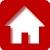 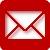 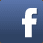 